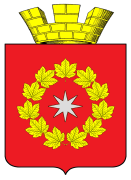 ПОСТАНОВЛЕНИЕАДМИНИСТРАЦИИ ГОРОДСКОГО ПОСЕЛЕНИЯР.П.ОКТЯБРЬСКИЙОКТЯБРЬСКОГО МУНИЦИПАЛЬНОГО РАЙОНАВОЛГОГРАДСКОЙ ОБЛАСТИот «    »                2022 года                                                     № проектОБ УТВЕРЖДЕНИИ ПОРЯДКАСАНКЦИОНИРОВАНИЯ РАСХОДОВ МУНИЦИПАЛЬНЫХ БЮДЖЕТНЫХ УЧРЕЖДЕНИЙИ МУНИЦИПАЛЬНЫХ АВТОНОМНЫХ УЧРЕЖДЕНИЙ, ЛИЦЕВЫЕ СЧЕТА КОТОРЫМОТКРЫТЫ В ТЕРРИТОРИАЛЬНОМ ОРГАНЕ ФЕДЕРАЛЬНОГОКАЗНАЧЕЙСТВА, ИСТОЧНИКОМ ФИНАНСОВОГО ОБЕСПЕЧЕНИЯ КОТОРЫХЯВЛЯЮТСЯ СУБСИДИИ, ПОЛУЧЕННЫЕ В СООТВЕТСТВИИ С АБЗАЦЕМВТОРЫМ ПУНКТА 1 СТАТЬИ 78.1 И СТАТЬЕЙ 78.2БЮДЖЕТНОГО КОДЕКСА РОССИЙСКОЙ ФЕДЕРАЦИИВ соответствии с частями 3.7 и 3.10 статьи 2 Федерального закона от 3 ноября 2006 г. N 174-ФЗ "Об автономных учреждениях",частью 16 статьи 30 Федерального закона от 8 мая 2010 г. N 83-ФЗ "О внесении изменений в отдельные законодательные акты Российской Федерации в связи с совершенствованием правового положения государственных (муниципальных) учреждений", постановлением администрации городского поселения р.п.Октябрьский Октябрьского муниципального района Волгоградской области от №  "Об утверждении Правил осуществления капитальных вложений в объекты муниципальной собственности за счет средств местного бюджета "  приказываю:1. Утвердить прилагаемый Порядок санкционирования расходов муниципальных бюджетных учреждений и муниципальных автономных учреждений, лицевые счета которым открыты в территориальном органе Федерального казначейства, источником финансового обеспечения которых являются субсидии, полученные в соответствии с абзацем вторым пункта 1 статьи 78.1 и статьей 78.2 Бюджетного кодекса Российской Федерации.2. Настоящее постановление подлежит обнародованию и размещению на официальном сайте городского поселения р.п.Октябрьский Октябрьского муниципального района Волгоградской области в сети «Интернет».2.  3. Настоящее постановление вступает в силу с 1 января 2023 г.Глава городского поселения р.п.Октябрьский                           Стариков А.С.Утвержденпостановлениемот _______________ г. №___________ПОРЯДОКСАНКЦИОНИРОВАНИЯ РАСХОДОВ МУНИЦИПАЛЬНЫХ БЮДЖЕТНЫХ УЧРЕЖДЕНИЙИ МУНИЦИПАЛЬНЫХ АВТОНОМНЫХ УЧРЕЖДЕНИЙ, ЛИЦЕВЫЕ СЧЕТА КОТОРЫМОТКРЫТЫ В ТЕРРИТОРИАЛЬНОМ ОРГАНЕ ФЕДЕРАЛЬНОГОКАЗНАЧЕЙСТВА, ИСТОЧНИКОМ ФИНАНСОВОГО ОБЕСПЕЧЕНИЯ КОТОРЫХЯВЛЯЮТСЯ СУБСИДИИ, ПОЛУЧЕННЫЕ В СООТВЕТСТВИИ С АБЗАЦЕМВТОРЫМ ПУНКТА 1 СТАТЬИ 78.1 ИСТАТЬЕЙ 78.2БЮДЖЕТНОГО КОДЕКСА РОССИЙСКОЙ ФЕДЕРАЦИИ1. Настоящий Порядок устанавливает правила санкционирования территориальным органом Федерального казначейства расходов муниципальных бюджетных учреждений и муниципальных автономных учреждений (далее - учреждения), источником финансового обеспечения, которых являются субсидии, предоставленные учреждениям в соответствии с абзацем вторым пункта 1 статьи 78.1 Бюджетного кодекса Российской Федерации, и субсидии на осуществление капитальных вложений в объекты капитального строительства государственной собственности Российской Федерации или приобретение объектов недвижимого имущества в государственную собственность Российской Федерации в соответствии со статьей 78.2 Бюджетного кодекса Российской Федерации  (далее - целевые субсидии)Положения настоящего Порядка, установленные для учреждений, распространяются на их обособленные подразделения, осуществляющие операции с целевыми субсидиями (далее - обособленное подразделение).2. Учет операций по санкционированию расходов учреждения, источником финансового обеспечения которых являются целевые субсидии (далее - целевые расходы), осуществляется на лицевом счете, предназначенном для учета операций со средствами, предоставленными учреждениям из соответствующих бюджетов бюджетной системы Российской Федерации в виде субсидий на иные цели, а также субсидий на осуществление капитальных вложений в объекты капитального строительства государственной (муниципальной) собственности или приобретение объектов недвижимого имуществав государственную (муниципальную) собственность (далее - отдельный лицевой счет), открытом учреждению в территориальном органе Федерального казначейства в порядке, установленном Федеральным казначейством.3. Санкционирование целевых расходов осуществляется на основании направленных в орган Федерального казначейства (далее – орган Федерального казначейства) по месту открытия учреждению отдельного лицевого счета Сведений об операциях с целевыми субсидиями на 2023 год (код формы по ОКУД 0501016) (далее - Сведения) (приложение № 1 к настоящему Порядку), сформированных учреждением в соответствии с требованиями, установленными пунктом 18 настоящего Порядка, в срок не позднее десяти рабочих дней со дня заключения соглашения о предоставлении из местного бюджета учреждению целевой субсидии (далее - Соглашение), внесения изменений в него или утверждения учреждением правового акта.4. Формирование Сведений осуществляется в _____________________.5. Сведения, сформированные учреждением, подписываются руководителем учреждения или иным лицом, уполномоченным действовать от имени учреждения (далее - иное уполномоченное лицо учреждения), и утверждаются руководителем органа местного самоуправления, осуществляющего функции и полномочия учредителя в отношении учреждения (далее - орган-учредитель), или лицом, уполномоченным действовать от имени органа-учредителя (далее - уполномоченное лицо органа-учредителя).6. В Сведениях по каждой целевой субсидии указываются суммы планируемых поступлений и выплат по соответствующим кодам (составным частям кодов) бюджетной классификации Российской Федерации (далее - код бюджетной классификации).В Сведениях по каждой целевой субсидии указывается код целевой субсидии, определенный в соответствии с Перечнем кодов целевых субсидий, предоставляемых муниципальным бюджетным учреждениям и муниципальным автономным учреждениям в соответствии с абзацем вторым пункта 1 статьи 78.1 и статьей 78.2 Бюджетного кодекса Российской Федерации, приведенным в приложении N 2 к настоящему Порядку (далее - Перечень кодов субсидий, код субсидии).7. При внесении изменений в показатели Сведений учреждение формирует новые Сведения, в которых указываются показатели с учетом внесенных изменений, в соответствии с положениями настоящего Порядка.В случае уменьшения органом-учредителем планируемых поступлений или выплат сумма поступлений целевой субсидии, включая разрешенный к использованию остаток данной целевой субсидии, и сумма планируемых выплат, указанные в Сведениях (с учетом вносимых изменений), не должны быть меньше сумм фактических выплат, отраженных на отдельном лицевом счете на дату внесения изменений в Сведения по соответствующему коду субсидии.8. Основанием для разрешения использования сложившихся на начало текущего финансового года остатков целевых субсидий прошлых лет, являются утвержденные органом-учредителем Сведения, содержащие информацию об остатках субсидий, в отношении которых согласно решению органа-учредителя, принятому в установленном администрацией  городского поселения р.п.Октябрьский порядке, подтверждена потребность в направлении их на цели, ранее установленные условиями предоставления целевых субсидий (далее - разрешенный к использованию остаток целевых средств), направленные учреждением в орган Федерального казначейства не позднее 1 мая текущего финансового года или первого рабочего дня, следующего за указанной датой.До получения Сведений, предусмотренных настоящим пунктом, орган Федерального казначейства учитывает не использованные на начало текущего финансового года остатки целевых субсидий прошлых лет, потребность в использовании которых не подтверждена, на отдельном лицевом счете без права расходования.Сумма разрешенного к использованию остатка целевой субсидии, указанная в представленных в соответствии с настоящим пунктом Сведениях, не должна превышать сумму остатка соответствующей целевой субсидии прошлых лет, учтенной на отдельном лицевом счете по состоянию на начало текущего финансового года без права расходования по соответствующему коду субсидии.9. Основанием для разрешения использования сумм возврата средств по выплатам, произведенным учреждениями за счет целевых субсидий до начала текущего финансового года, в отношении которых согласно решению органа-учредителя подтверждена потребность в направлении их на цели, ранее установленные целями предоставления целевых субсидий (далее - суммы возврата дебиторской задолженности прошлых лет), являются утвержденные органом-учредителем Сведения, содержащие информацию о разрешенной к использованию сумме возврата дебиторской задолженности прошлых лет, направленные учреждением в орган Федерального казначейства не позднее 30 рабочего дня со дня отражения суммы возврата дебиторской задолженности прошлых лет на отдельном лицевом счете учреждения.До получения Сведений, предусмотренных настоящим пунктом, орган Федерального казначейства учитывает суммы возврата дебиторской задолженности прошлых лет, потребность в использовании которых не подтверждена, на отдельном лицевом счете без права расходования.Суммы возврата дебиторской задолженности прошлых лет, потребность в которых подтверждена, указанные в Сведениях, предусмотренных настоящим пунктом, не должны превышать суммы дебиторской задолженности прошлых лет, учтенные на отдельном лицевом счете без права расходования по соответствующему коду субсидии.10. Орган Федерального казначейства осуществляет проверку Сведений на соответствие требованиям, установленным пунктами 5 - 9 настоящего Порядка, и в случае положительного результата проверки не позднее рабочего дня, следующего за днем поступления Сведений, отражает показатели Сведений на отдельном лицевом счете учреждения.В случае если Сведения не соответствуют требованиям, установленным пунктами 5 - 9 настоящего Порядка, орган Федерального казначейства в срок, установленный абзацем первым настоящего пункта, направляет учреждению уведомление в электронной форме, содержащее информацию, позволяющую идентифицировать Сведения, не принятые к исполнению, а также содержащее дату и причину отказа, согласно правилам организации и функционирования системы казначейских платежей, и возвращает учреждению экземпляры Сведений на бумажном носителе, если они представлялись в форме документа на бумажном носителе.11. При отсутствии Сведений, соответствующих положениям пунктов 9 и 10 настоящего Порядка, и неперечислении учреждениями в местный бюджет в срок, установленный Решением о бюджете городского поселения р.п.Октябрьский, суммы остатков целевых субсидий прошлых лет, потребность в использовании которых не подтверждена, и суммы возврата дебиторской задолженности прошлых лет, потребность в использовании которых не подтверждена.12. Для санкционирования целевых расходов учреждение направляет в орган Федерального казначейства распоряжения о совершении казначейского платежа в соответствии с порядком казначейского обслуживания, установленным Федеральным казначейством (далее - Распоряжение, порядок казначейского обслуживания)В случае санкционирования целевых расходов, связанных с поставкой товаров, выполнением работ, оказанием услуг, учреждение направляет в орган Федерального казначейства вместе с Распоряжением копии указанных в нем договора (контракта), а также иных документов, подтверждающих факт поставки товаров, выполнения работ, оказания услуг, установленных  для получателей средств местного бюджета (далее - документ-основание).Копии документов-оснований направляются в форме электронной копии документа-основания на бумажном носителе, созданной посредством его сканирования.В случае если в соответствии с законодательством Российской Федерации документы-основания ранее были размещены в единой информационной системе в сфере закупок, представление указанных документов-оснований в орган Федерального казначейства не требуется.13. При санкционировании целевых расходов орган Федерального казначейства проверяет Распоряжения и документы-основания по следующим направлениям:1) соответствие Распоряжениепорядку казначейского обслуживания;2) наличие в Распоряжении кодов бюджетной классификации, по которым необходимо произвести кассовую выплату, кода субсидии и их соответствие кодам бюджетной классификации, коду субсидии, указанным в Сведениях по соответствующему коду субсидии;3) соответствие указанного в Распоряжении кода бюджетной классификации текстовому назначению платежа в соответствии с указаниями о порядке применения бюджетной классификации Российской Федерации;4) соответствие реквизитов (наименование, номер, дата, реквизиты получателя платежа) документа-основания реквизитам, указанным в Распоряжении;5) соответствие содержания операции по целевым расходам, связанным с поставкой товаров, выполнением работ, оказанием услуг, исходя из документов-оснований, содержанию текста назначения платежа, указанному в Распоряжении;6) соответствие указанного в Распоряжении кода бюджетной классификации, указанному в Сведениях по соответствующему коду субсидии;7) непревышение суммы, указанной в Распояржении, над суммой остатка планируемых выплат, указанной в Сведениях по соответствующим коду бюджетной классификации, коду субсидии), учтенной на отдельном лицевом счете;8) непревышение суммы, указанной в Распоряжении, над суммой остатка соответствующей целевой субсидии, учтенной на отдельном лицевом счете;9) непревышение предельных размеров авансовых платежей, определенных в соответствии с нормативными правовыми актами, регулирующими бюджетные правоотношения, для получателей средств местного бюджета.14. Орган Федерального казначейства при положительном результате проверки, предусмотренной пунктами 12 и 13 настоящего Порядка, не позднее второго рабочего дня, следующего за днем представления учреждением в орган Федерального казначейства Распоряжения, осуществляет санкционирование оплаты целевых расходов и принимает к исполнению Распоряжение.В случае несоблюдения требований, установленных пунктами 12 и 13 настоящего Порядка орган Федерального казначейства в срок, установленный абзацем первым настоящего пункта, направляет учреждению уведомление в электронной форме, содержащее информацию, позволяющую идентифицировать Распоряжение, не принятое к исполнению, а также содержащее дату и причину отказа, согласно правилам организации и функционирования системы казначейских платежей, или возвращает учреждению Распоряжение на бумажном носителе.15. Положения подпункта 8 пункта 13 настоящего Порядка не распространяются на санкционирование оплаты целевых расходов, связанных с исполнением исполнительных документов и решений налоговых органов, предусматривающих обращение взыскания на средства учреждения.16. Орган Федерального казначейства осуществляет санкционирование возмещения целевых расходов, произведенных учреждением до поступления целевой субсидии на отдельный лицевой счет, за счет средств, полученных учреждением от разрешенных видов деятельности, со счетов, открытых ему в кредитных организациях, или с лицевого счета учреждения, открытого ему в территориальном органе Федерального казначейства для учета операций со средствами, получаемыми учреждением из местного бюджета в соответствии с абзацем первым пункта 1 статьи 78.1 Бюджетного кодекса Российской Федерации и от приносящей доход деятельности, при возмещении таких расходов в случаях, предусмотренных муниципальными правовыми актами, в следующем порядке.В целях осуществления возмещения целевых расходов учреждение представляет в орган Федерального казначейства заявление, подписанное руководителем учреждения (иным уполномоченным лицом учреждения) и согласованное органом-учредителем, с приложением копий Распоряжений и документов-оснований, подтверждающих произведенные целевые расходы, подлежащие возмещению.В заявлении, представленном учреждением, указывается информация о суммах произведенных им в текущем финансовом году целевых расходов, подлежащих возмещению, источником финансового обеспечения которых должна являться целевая субсидия, кодах субсидий и кодах бюджетной классификации, по которым произведен кассовый расход по каждой целевой субсидии.Операция по возмещению целевых расходов учреждения осуществляется на основании представленного учреждением в орган Федерального казначейства Распоряжения на списание средств с отдельного лицевого счета, открытого учреждению в территориальном органе Федерального казначейства, оформленной с учетом следующих особенностей:в графе "Назначение платежа (примечание)" раздела 1 "Реквизиты документа" указывается "возмещение целевых расходов согласно заявлению от "__" _______ г. N "__";в разделе 2 "Реквизиты документа-основания" указываются:в графе 1 - "заявление";в графе 2 - номер заявления;в графе 3 - дата заявления;в графе 5 "Код цели (аналитический код)" - соответствующий код субсидии.Санкционирование операции по возмещению целевых расходов за счет целевой субсидии осуществляется территориальным органом Федерального казначейства при условии соответствия сумм, кодов бюджетной классификации и кода субсидии, указанных в Распоряжении, суммам, кодам бюджетной классификации и коду субсидии, указанным в представленном учреждением заявлении.1. При составлении Сведений учреждением в них указываются:а) в заголовочной части:дата составления Сведений с указанием в кодовой зоне даты составления документа и даты представления Сведений, предшествующих настоящим в формате "ДД.ММ.ГГГГ";в строке "Наименование учреждения" - полное или сокращенное наименование учреждения с указанием в кодовой зоне:уникального кода учреждения по реестру участников бюджетного процесса, а также юридических лиц, не являющихся участниками бюджетного процесса (далее - Сводный реестр), и номера открытого ему отдельного лицевого счета;идентификационного номера налогоплательщика (ИНН) и кода причины постановки его на учет в налоговом органе (КПП);в строке "Наименование обособленного подразделения" - полное или сокращенное наименование обособленного подразделения с указанием в кодовой зоне:уникального кода обособленного учреждения по Сводному реестру и номера открытого ему отдельного лицевого счета;кода причины постановки его на учет в налоговом органе (КПП) в случае, если целевые расходы осуществляются обособленным подразделением;в строке "Наименование органа, осуществляющего функции и полномочия учредителя" указывается полное или сокращенное наименование органа-учредителя с указанием в кодовой зоне его лицевого счета и кода главного распорядителя бюджетных средств (код Главы по БК);в строке "Наименование территориального органа Федерального казначейства, осуществляющего ведение лицевого счета" указывается наименование территориального органа Федерального казначейства, в котором учреждению открыт отдельный лицевой счет, с указанием в кодовой зоне кода по КОФК.б) в табличной части:в графах 1 и 2 - наименование целевой субсидии и код субсидии в соответствии с Перечнем кодов субсидий с указанием (при необходимости) после наименования целевой субсидии в скобках дополнительной детализации цели предоставления целевой субсидии в соответствии с условиями Соглашения, а также соответствующего дополнительного аналитического кода, который принимает значение от 01 до 99;в графах 3 и 4 - номер и дата Соглашения. В случае, если заключение Соглашения не предусмотрено, показатели не формируются;в графе 5 - идентификатор Соглашения. В случае, если заключение Соглашения не предусмотрено, показатели не формируются;в графе 6 - код объекта ФАИП;в графе 7 - аналитический код поступлений и выплат, соответствующий коду бюджетной классификации, исходя из экономического содержания планируемых поступлений и выплат, в части:планируемых поступлений целевых субсидий - по коду аналитической группы подвида доходов бюджетов;планируемых целевых расходов - по коду видов расходов классификации расходов бюджетов;поступления от возврата дебиторской задолженности прошлых лет, потребность в использовании которых подтверждена, - по коду аналитической группы вида источников финансирования дефицитов бюджетов;в графе 8 - сумма разрешенного к использованию остатка целевых средств по соответствующему коду субсидии, указанному в графе 2, без указания кода бюджетной классификации в графе 7;в графе 9 - сумма возврата дебиторской задолженности прошлых лет, по которым подтверждена потребность в направлении их на цели, ранее установленные условиями предоставления целевых средств, по соответствующему коду субсидии и коду аналитической группы вида источников финансирования дефицитов бюджетов, указанному в графе 7;в графе 10 - суммы планируемых в текущем финансовом году поступлений целевых субсидий по соответствующему коду субсидии, указанному в графе 2 и коду аналитической группы подвида доходов бюджетов, указанному в графе 7;в графе 11 - итоговая сумма целевых средств, планируемых к использованию в текущем финансовом году, в соответствии с кодом субсидии, указанным в графе 2 (рассчитывается как сумма граф 8 - 10), без указания кода бюджетной классификации в графе 7;в графе 12 - суммы планируемых в текущем финансовом году выплат, источником финансового обеспечения которых являются целевые субсидии, с учетом суммы разрешенного к использованию остатка целевых субсидий и суммы возврата дебиторской задолженности прошлых лет, по которым подтверждена потребность в направлении их на цели, ранее установленные условиями предоставления целевых средств, по соответствующему коду субсидии, указанному в графе 2, и коду бюджетной классификации, указанному в графе 7.В случае если учреждению (подразделению) предоставляются несколько целевых субсидий показатели поступлений выплат в Сведениях отражаются с формированием промежуточных итогов по каждой целевой субсидии.В Сведениях, представляемых учреждением в целях осуществления расходов его обособленными подразделениями, планируемые учреждением суммы перечислений средств целевых субсидий обособленному подразделению и поступления указанных средств на отдельный лицевой счет, открытый обособленному подразделению, а также возврат указанных средств на счет учреждения указываются по коду аналитической группы вида источников финансирования дефицитов бюджетов.Приложение N 1к постановлениюот   №_____________                                        УТВЕРЖДАЮ              _____________________________________________________________(должность лица, утверждающего документ; наименование органа,              _____________________________________________________________              осуществляющего функции и полномочия учредителя (учреждения)               _________________ _________________________________________                   (подпись)               (расшифровка подписи)               "__" ______ 20__ г.                                 СВЕДЕНИЯ               ОБ ОПЕРАЦИЯХ С ЦЕЛЕВЫМИ СУБСИДИЯМИ НА 20__ Г.                                                                          ┌────┐Руководитель                                               Номер страницы │    │(уполномоченное лицо) ___________ _________ ____________                  ├────┤                      (должность) (подпись) (расшифровка    Всего страниц │    │                                              подписи)                    └────┘Руководительфинансово-экономическойслужбы (уполномоченное лицо)      _________ ____________(подпись) (расшифровка                                              подписи)Ответственныйисполнитель    ___________ ___________________ _________               (должность) (фамилия, инициалы) (телефон)"__" ________________ 20__ г.                           ┌ ─ ─ ─ ─ ─ ─ ─ ─ ─ ─ ─ ─ ─ ─ ─ ─ ─ ─ ─ ─ ─ ─ ─┐                             ОТМЕТКА ТЕРРИТОРИАЛЬНОГО ОРГАНА ФЕДЕРАЛЬНОГО                           │  КАЗНАЧЕЙСТВА О ПРИНЯТИИ НАСТОЯЩИХ СВЕДЕНИЙ  │                           │Ответственный                                 │                            исполнитель ___________ _________ ____________│            (должность) (подпись) (расшифровка│                                                                подписи)                           │                                              │                            "__" ____________ 20__ г.                           └ ─ ─ ─ ─ ─ ─ ─ ─ ─ ─ ─ ─ ─ ─ ─ ─ ─ ─ ─ ─ ─ ─ ─┘Приложение №  2к постановлению №_________ПЕРЕЧЕНЬКОДОВ ЦЕЛЕВЫХ СУБСИДИЙ, ПРЕДОСТАВЛЯЕМЫХ МУНИЦИПАЛЬНЫМБЮДЖЕТНЫМ УЧРЕЖДЕНИЯМ И МУНИЦИПАЛЬНЫМ АВТОНОМНЫМ УЧРЕЖДЕНИЯМВ СООТВЕТСТВИИ С АБЗАЦЕМ ВТОРЫМ ПУНКТА 1 СТАТЬИ 78.1И СТАТЬЕЙ 78.2 БЮДЖЕТНОГО КОДЕКСА РОССИЙСКОЙ ФЕДЕРАЦИИ--------------------------------<1>В случае предоставления целевых субсидий в рамках реализации федеральных проектов, входящих в состав соответствующего национального проекта, в код субсидии дополнительно включается код федерального проекта, соответствующий 4 - 5 разрядам кода целевой статьи расходов местного бюджета.КОДЫФорма по ОКУД0501016от "__" ______ 20__ г.ДатаДата представления предыдущих Сведенийпо Сводному РееструНомер лицевого счетаИНННаименование учрежденияКППпо Сводному РееструНомер лицевого счетаНаименование обособленного подразделенияКППНаименование органа, осуществляющего функции и полномочия учредителяГлава по БКНаименование органа, осуществляющего функции и полномочия учредителяНомер лицевого счетаНаименование территориального органа Федерального казначейства, осуществляющего ведение лицевого счетапо КОФКЕдиница измерения: рубпо ОКЕИ383Целевые субсидииЦелевые субсидииСоглашениеСоглашениеИдентификатор соглашенияКод объекта ФАИПАналитический код поступлений/выплатРазрешенный к использованию остаток целевых субсидииСумма возврата дебиторской задолженности прошлых лет, разрешенная к использованиюПланируемые поступления текущего годаИтого к использованию(гр. 8 + гр. 9 + гр. 10)Планируемые выплатынаименованиекод субсидииСоглашениеСоглашениеИдентификатор соглашенияКод объекта ФАИПАналитический код поступлений/выплатРазрешенный к использованию остаток целевых субсидииСумма возврата дебиторской задолженности прошлых лет, разрешенная к использованиюПланируемые поступления текущего годаИтого к использованию(гр. 8 + гр. 9 + гр. 10)Планируемые выплатынаименованиекод субсидииномердатаИдентификатор соглашенияКод объекта ФАИПАналитический код поступлений/выплатРазрешенный к использованию остаток целевых субсидииСумма возврата дебиторской задолженности прошлых лет, разрешенная к использованиюПланируемые поступления текущего годаИтого к использованию(гр. 8 + гр. 9 + гр. 10)Планируемые выплаты123456789101112Итого по коду целевой субсидииxxxxxВсегоВсегоВсегоВсегоВсегоВсегоВсегоN п/пНаименование субсидииКод субсидии <1>123